УТВЕРЖДАЮ_____________ДиректорООО «ГринПро»								        Е.С. РачковПРАВИЛАдля арендаторов логистического комплекса 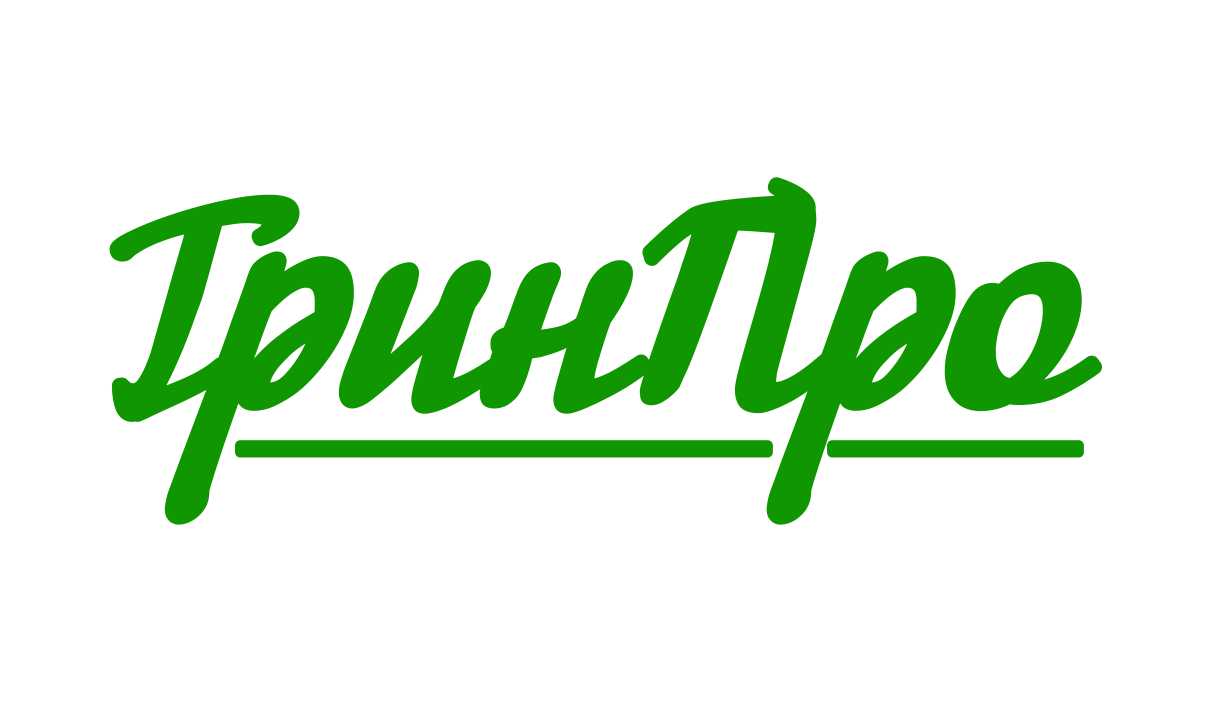 Набережные Челны2020г.1. ОБЩАЯ ИНФОРМАЦИЯ ЛОГИСТИЧЕСКОГО КОМПЛЕКСА.1.1. Расположение зданий и сооружений.1.2. Контактная информация.1.3. Инструкция по порталу обращения.2. ПРОПУСКНОЙ И ВНУТРИОБЪЕКТОВЫЙ РЕЖИМ. 2.1. Порядок пропуска (прохода) сотрудников фирм-арендаторов и посетителей на территорию объекта. Оформление персональных электронных карт (пропуск).2.2. Порядок выноса и вывоза с территории «ГринПро» материальных ценностей. 2.3. Порядок пропуска (въезда, выезда) автотранспорта, ввоза (вывоза) различных грузов на (с) территорию «ГринПро».2.4. Правила для водителей автотранспортных средств на территории комплекса. Видеонаблюдение и сигнализация.3. ПРАВИЛА ВНУТРЕННЕГО РАСПОРЯДКА.3.1.На территории объекта запрещается.4. ПРАВИЛА ИСПОЛЬЗОВАНИЯ ОБОРУДОВАНИЯ.4.1. Ключи.4.2. Правила использования грузового и пассажирского лифта.4.3. Правила использования дебаркадера и механического откидного моста.4.4. Правила установки дополнительного оборудования. 5. ПОЖАРНАЯ БЕЗОПАСНОСТЬ. 5.1. Сообщение о пожаре. 5.2. Ответственность арендаторов за невыполнение требований безопасности. 6. ИНЖЕНЕРНО-ТЕХНИЧЕСКАЯ СЛУЖБА.6.1. Порядок получения технической помощи при возникновении аварийных ситуаций в помещении Арендатора.6.2. Инженерные системы по зданиям.7. УСЛУГИ ЛОГИСТИЧЕСКОГО КОМПЛЕКСА.7.1. Услуги ГринПро. 7.2. Внутренняя реклама. 7.3. Сбор и утилизация мусора.7.4. Доставка корреспонденции и предметов повседневного спроса.7.5. Клининговая Служба. 7.6. Прочие услуги Гринпро.1. ОБЩАЯ ИНФОРМАЦИЯ 1.1. Расположение Здания. Здание - логистический комплекс «ГринПро», расположенный на огороженной охраняемой территории вблизи автомагистрали М7, в непосредственной близости от автодороги №1. Выгодное расположение комплекса обеспечивает возможность удобного проезда на автотранспорте. Совокупность таких свойств, как оригинальная концепция комплекса, совмещающая пятиуровневый складской комплекс и 2-х этажную офисную часть, наличие значительной по размерам прилегающей территории с круглосуточным доступом, столовой и охраной, современные инженерные системы, удобное размещение комплекса делают проект удобным для Арендаторов.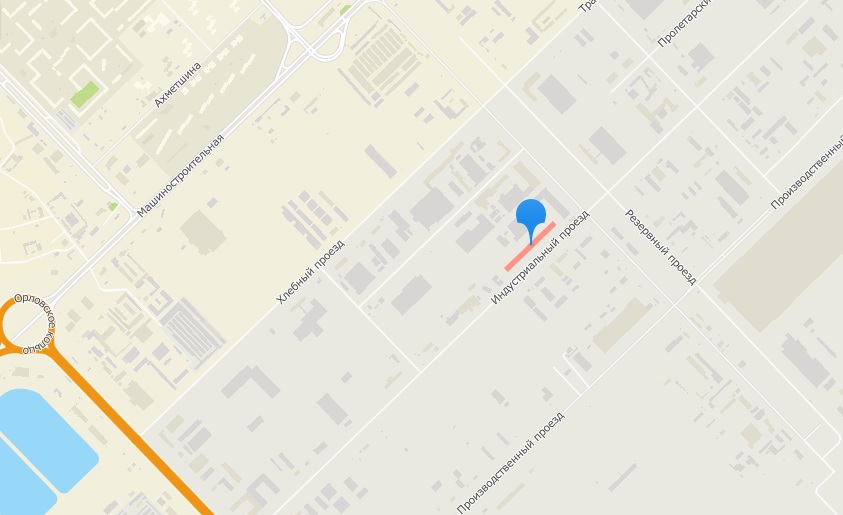 1.2. Контактная информация.						Офис Арендодателя: тел.: (8552) 91-98-80 Дни работы: пн, вт, ср, чт, пт. Часы работы: с 8:00 – 17:00 Дежурный технический специалист: тел.: +7 927-450-89-61 (круглосуточно)Дежурный специалист по лифтам ООО «Татпромтек»: тел.: 8(8552) 333-424  (круглосуточно) Служба безопасности: тел.: + _________________ (круглосуточно)1.3. Инструкция по порталу обращения.Настоящий регламент определяет порядок  действий сотрудников при работе  с  заявками арендаторов:Процесс:Цель и результат процессаЦель процесса своевременное выявление проблем и потребностей арендатора   Оперативное  выполнение работ по поступившим от арендаторов  заявкам.Участники процесса:Общий круг вопросов арендатора в рамках компетенции отделов для решения задач:Процедура процесса:Арендатор:Пользователь открывает сайт по адресу гринпро.рф. Прокручивает страницу вниз и нажимает на текст «Поддержка пользователей».Авторизуется под правами пользователя. После ввода данных рекомендуется нажать «Запомнить меня», далее проставить отметку «Я не робот».Первый вход производится под логином и паролем предоставленным администратором далее пользователю предлагается изменить пароль по желанию.Для создания заявки нажать «+ новое обращение».Написать Тему обращения.В описание добавить подробности заявки.Выбрать категорию работ. Нажать «отправить обращение».Администратор:Получает оповещение о заявке от арендатора на почтовый ящик, переходит посылке в письме.Авторизуется под правами администрации (если авторизация не была произведена ранее) Авторизацию см. в процедуре процесса арендатора п.3.Знакомится с предметом заявки, назначает ответственного агента за выполнение, проставляет отметку важности «Низкий», «Средний», «Высокий»,  меняет статус «Открыт» на «В работе». Статус и приоритет меняются нажатием на одну кнопку редактирования).Агент:Получает оповещение о назначении заявки на почтовый ящик,  переходит посылке в письме, (п.1 процедура процесса администратора) Обратите внимание, что переходя через ссылку в письме в ответ на заявку, просмотр изначально происходит без регистрации и изменения внести не возможно!Авторизуется под правами Инженерной службы (если авторизация не была произведена ранее), (см. в процедуре процесса арендатора п.3).Знакомится с предметом заявки. После оценки масштабов работ указывает в комментарии срок выполнения.Далее  выполняет самостоятельно  либо назначает компетентных  лиц из штата компании.  При невозможности выполнить работы своими силами привлекает  подрядчика, субподрядчика  по согласованию с руководителем.После выполнения задачи проставляет статус «Закрыт».2. ПРОПУСКНОЙ И ВНУТРИОБЪЕКТОВЫЙ РЕЖИМ.2.1. Порядок пропуска сотрудников фирм-арендаторов и посетителей на территорию объекта.Пропуск (проход) работников и посетителей на территорию объекта осуществляется через КПП АБК, КПП проезда транспортных средств на территорию объекта;Основанием для прохода работников и посетителей, а также проезда транспортных средств и выноса (вывоза) материальных ценностей через КПП АБК, оборудованных на территории объекта, является предъявление сотрудникам СБ, контролерам-вахтерам пропусков установленной формы и персональные электронные карты (пропуска) системы контроля и управления доступом;К документам, предъявляемым при проходе на территорию объекта через КПП АБК, относятся:персональная электронная карта (пропуск);гостевая карта  (разовый пропуск);документы, удостоверяющие личность;служебная записка, оформленная должным образом.Образцы разовых пропусков, персональных электронных карт (пропусков) и служебных записок постоянно находятся на КПП АБК.Всем сотрудникам фирм арендаторов оформляются постоянные пропуска на основе бесконтактной карты доступа с нанесением на него следующей информации:ФИОНазвание компании арендатора (подразделение)Всем посетителям оформляются временные пропуска, на основании документов, удостоверяющих личность, на основе бесконтактной карты доступа с нанесением на него следующей информации:Текст «Гостевая карта»Основанием для выдачи постоянного пропуска работнику является заявка отдела Аренды  ООО «ГринПро», согласно заявке Арендатора в письменном виде или переданная по локальной сети в электронном виде, с указанием требуемых данных для допуска;Выполнение работ по учету, оформлению и выдаче пропусков выполняется ООО «ГринПро»;Учет всех видов пропусков ведется в электронном виде;Гостевые карты или временные пропуска действуют в течение одного рабочего дня (дня выдачи) и подлежат изъятию при выходе посетителя с территории «ГринПро». Изъятие производится автоматически системой безопасности компании;Временные пропуска по окончании срока действия;Постоянные пропуска при увольнении сотрудника;Постоянные пропуска при окончании договора аренды у всех сотрудников арендатора;Работники, допустившие утерю какого-либо из документов, перечисленных в п. 2.2. настоящего Положения обязаны немедленно доложить об этом своему непосредственному начальнику и работнику отдела аренды, а посетители - руководителю структурного подразделения, их принимающего;Правильность учета, хранения проксимити карт и выдачи пропусков проверяется руководителем СБ не реже одного раза в квартал;Проезд транспортных средств на территорию объекта осуществляется на основании списка, предоставленного Арендатором, подписанного руководителем структурного подразделения или лицом, исполняющим его обязанности;Посетители по гостевым картам пропускаются на территорию объекта в рабочие дни с часов до 18:00 часов с предъявлением документов, удостоверяющих личность. В выходные и праздничные дни, посетители пропускаются на территорию объекта с 8 часов до 16:00 часов с предъявлением документов, удостоверяющих личность, исключительно в сопровождении уполномоченного должностного лица организации, в которую прибыл посетитель;Работники пожарного, технического и санитарного надзора, прибывшие для проведения инспекционных проверок, проходят на территорию объекта в рабочее время, по предъявлению служебного удостоверения и предписания на выполнение проверки, в сопровождении должностного лица Арендатора;При возникновении на территории объекта чрезвычайных происшествий (пожар, взрыв, авария и т.п.) и по сигналам гражданской обороны работники и посетители выходят с территории объекта без проверки удостоверений и пропусков через основные и запасные выходы;Лица находящиеся в состоянии алкогольного, наркотического или иного токсического опьянения на территорию объекта не допускаются;В случае задержания сотрудниками СБ, контролерами-вахтерами посторонних лиц, пытающихся несанкционированно проникнуть на территорию объекта, задержанные лица передаются в территориальные органы вневедомственной охраны, которые вызываются посредством  «тревожной кнопки». О факте задержания сообщается руководителю ООО «ГринПро»;  Работникам и посетителям запрещается вносить (выносить) на территорию объекта взрывчатые вещества, горючие и легковоспламеняющиеся жидкости и материалы или другие вещества, способные нанести ущерб жизни и здоровью людей;Проход через КПП с оружием (в том числе газовым) и спецсредствами самообороны разрешается: Сотрудникам правоохранительных органов, проводящим оперативно-розыскные мероприятия;Сотрудникам инкассаторских служб;Лица, имеющие документы на право прохода на территорию объекта, могут проносить через КПП АБК портфели, сумки и иную ручную кладь. При проносе крупногабаритных предметов сотрудник СБ (контролер-вахтер) предлагает посетителю предъявить их для осмотра, исключив тем самым пронос вещей, которые могут явиться орудием преступного посягательства. В случае отказа посетителя от осмотра, проносимых предметов, проход с такими предметами на территорию объекта не допускается;Оформление персональных электронных карт (пропуск):Персональная электронная карта (пропуск) является основным документом фирмы-арендатора для прохода на территорию объекта через КПП;Персональная электронная карта (пропуск) выдается работнику в отделе аренды под личную роспись в журнале выдачи персональных электронных карт;Заявки на выдачу персональных электронных карт (пропусков) лицам, принятым на работу в  «Организацию», подписываются сотрудниками отдела персонала и передаются в отдел аренды для оформления и их выдачи;Заявки на выдачу персональных электронных карт (пропусков) сотрудникам фирм-арендаторов оформляются, подписываются у руководителя объекта и передаются вместе с копиями документов, удостоверяющих личность,  в отдел аренды для оформления и их выдачи;За утерю или порчу персональной электронной карты (пропуска) арендатор по письменному требованию арендодателя ООО «ГринПро» обязан в течение 5 (пяти) рабочих дней выплатить штраф в размере 100 (сто) рублей;В случае утери персональной электронной карты (пропуска) ее владелец обязан незамедлительно письменно сообщить о случившемся в отдел аренды и руководителю объекта, указав обстоятельства утери;Руководители фирм арендаторов обязаны незамедлительно информировать работников отдела аренды об увольнении работников, являющихся держателями (пользователями) электронных карт (пропусков) и обеспечить передачу электронных карт (пропусков) указанными работниками в отдел аренды;Сотрудники СБ (контролеры-вахтеры) на КПП АБК записывают в журнал и хранят данные посетителей по разовым пропускам и в конце каждого месяца передают их руководителю объекта.2.2. Порядок выноса и вывоза с территории «ГринПро» материальных ценностей. Материальные ценности с территории объекта, выносятся (вывозятся) по материальным пропускам установленного образца. Пропуск действителен только на указанную в нем дату;Материальный пропуск на имущество, подлежащее перемещению через КПП, выдается сопровождающему лицу;Сотрудник СБ (контролер-вахтер) на КПП АБК и КПП-2 (проезд), проверив соответствие выносимых (вывозимых) материальных ценностей ценностям, указанным в материальном пропуске, а также наличие подписей на материальном пропуске ответственных лиц, разрешает вынос (вывоз) материальных ценностей, о чем делает отметку в пропуске: "Материальные ценности проверены и вынесены (вывезены)" и ставит свою подпись и дату выноса (вывоза). Материальный пропуск передается в отдел аренды;Разрешается проход на территорию объекта (выход с территории объекта) без оформления материального пропуска на вынос с личными вещами (портфели, дипломаты, женские сумочки, небольшие хозяйственные сумки);Список образцов подписей должностных лиц, имеющих право подписывать материальные пропуска, передается в подразделения СБ на КПП АБК и КПП-проезд.2.3. Порядок пропуска (въезда, выезда) автотранспорта, ввоза (вывоза) различных грузов на (с) территорию «ГринПро».Въезд служебного и личного автотранспорта на территорию объекта, осуществляется через КПП-2, оборудованный шлагбаумом по личным электронным картам (пропускам), выдаваемым в отделе аренды, только тем сотрудника, для которых предусмотрены парковочные места;Автотранспорт при въезде (выезде) на КПП-2 подлежит проверке документов и осмотру автомашины;Получив разрешение на въезд, водитель служебного или личного автомобиля въезжает на территорию объект и ставит автомобиль на арендованную стоянку, отведенную для этих целей;Пропуск автотранспорта для въезда на указанную территорию и выезда с нее осуществляется через КПП-2 на основании разового пропуска с указанием номеров, марок и принадлежности автотранспорта, при предъявлении водителем документа, удостоверяющего личность. Работники, сопровождающие автотранспорт, проходят на территорию объекта по разовым пропускам;Вывоз грузов (материальных ценностей) с объектов разрешается по товарно-транспортным накладным, завизированным ответственными лицами, которым дано право подписи документов на внос (вынос) материальных ценностей;Въезд автотранспорта с аварийными бригадами на объекты без предварительной заявки может осуществляться только для ликвидации стихийных бедствий и чрезвычайных ситуаций по распоряжению начальника СБ, а в случаях чрезвычайных ситуаций - дежурной смены. Осмотр при выезде указанного транспорта производится в установленном порядке, в сопровождении ответственного лица из подразделения, подавшего заявку на въезд;Проход (проезд) работников (пассажиров) «Организаций» и её посетителей через автотранспортный въезд запрещен.2.4. Правила для водителей автотранспортных средств на территории комплекса.В дневное время (с 08:00 до 19:00) допускается парковка автомобилей лиц посещающих офисные помещения, находящихся на территории ЛК « ГринПро », согласно оформленных парковочных мест, а также кратковременная парковка автомобильного транспорта для выгрузки тяжелых грузов в специально отведенные места, не более чем на 3 часа;   Пропуск на охраняемую территорию спецавтотранспорта (органов внутренних дел, министерства по чрезвычайным ситуациям, скорой помощи, аварийной службы) производится круглосуточно; Периметр здания, въездные ворота, крыша здания оборудованы системой видеонаблюдения;Видеонаблюдение ведется круглосуточно, с записью данной информации. Время сохранения оперативной информации – 14 дней. При необходимости арендатор может обратиться к сотруднику СБ, руководителю объекта с заявкой о предоставлении необходимой для него видеозаписи;По предварительной заявке арендаторов имеется возможность, за дополнительную плату, оборудовать отдельные арендуемые помещения дополнительной системой сигнализации с различными рубежами защиты и выводом на центральный пост охраны;Центральный пост охраны в АБК оборудован КТС (кнопкой тревожной сигнализации) с выводом на пульт ОВО ОВД;Все помещения на объекте оборудованы системой пожарной сигнализации с выводом на центральный пост охраны. В случае возгорания, задымления на центральный пост охраны поступает сигнал тревоги с указанием места срабатывания пожарного извещателя. В случае возгорания включается автоматическая система оповещения людей о пожаре и система световых оповещателей о путях эвакуации из здания. В случае срабатывания пожарной сигнализации все люди, находящиеся на объекте должны покинуть его.На парковке категорически запрещается: Наезжать на бордюрные камни и пешеходные дорожки; Наезжать на газоны и прочие насаждения; Перекрывать пути вывоза мусорных контейнеров; Перекрывать другие автомобили, существенно ограничивая возможность их маневра для парковки и выезда; Перекрывать пути въезда и выезда; Двигаться по территории со скоростью более 15 км/час, нарушать дорожные знаки и дорожную разметку; Оставлять автотранспорт с работающим двигателем более 5 минут; Оставлять автомобиль па парковке в период уборки проезжей части территории;Хранить ветхие, ржавые и неисправные транспортные средства;Хранить прицепы, домики на колесах, транспортные средства для отдыха, лодки и другой крупногабаритный транспорт; Парковать автомобиль с нарушением условий для парковки других собственников и закрепленных местах для других собственников;Оставлять транспортные средства без номера сотового телефона на лобовом стекле.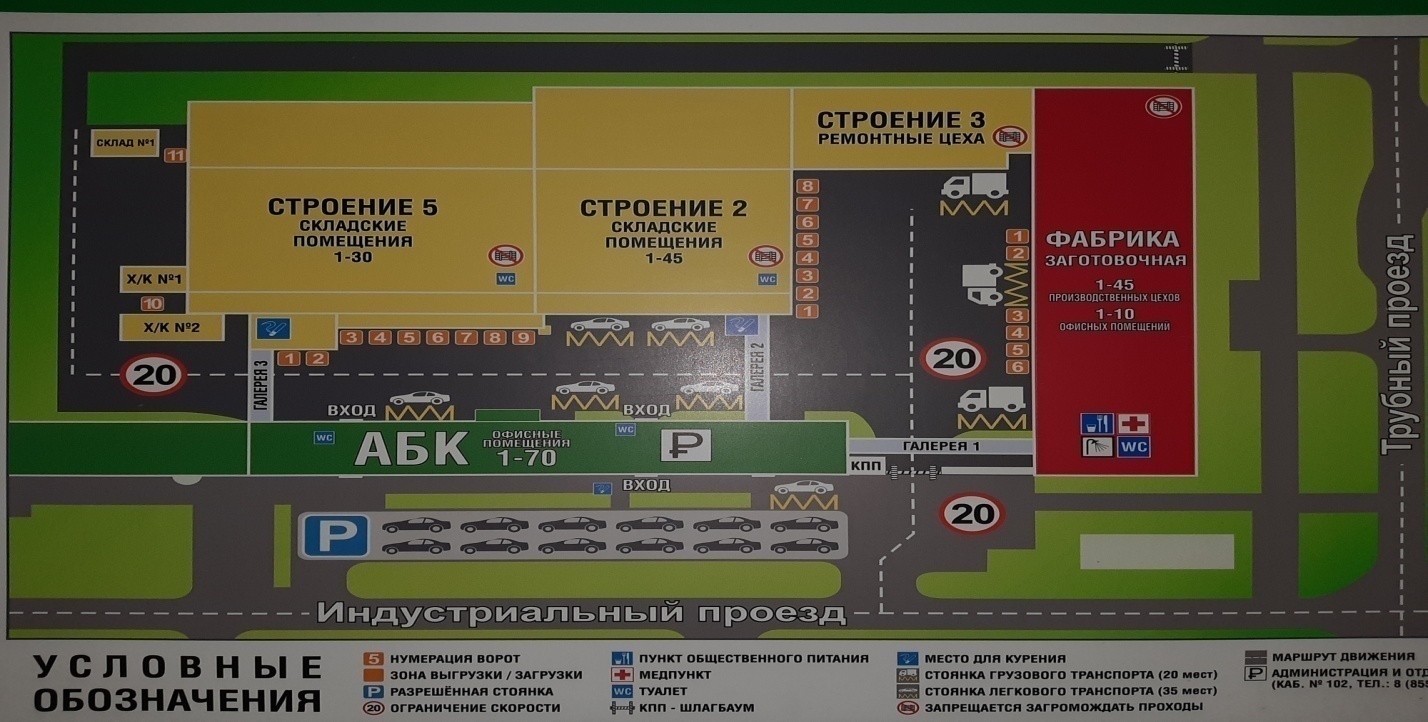 3. ПРАВИЛА ВНУТРЕННЕГО РАСПОРЯДКАЗдание, служебные кабинеты, складские и технические помещения должны отвечать противопожарным, санитарным и другим требованиям, установленным законодательством Российской Федерации;Работники «Организации», работники фирм арендаторов должны бережно относиться к полученному в пользование имуществу;Ответственными за соблюдение установленного настоящим Положением порядка в помещениях объекта, порядка их содержания и мер противопожарной безопасности в этих помещениях являются руководители структурных подразделений «Организации» и руководители фирм арендаторов;По окончании работы в помещении работник, уходящий последним, обязан закрыть окна, отключить электроприборы, выключить освещение и закрыть на ключ помещение;Дубликаты ключей от запасных выходов из помещений здания хранятся в опечатанных ящиках в помещении сотрудников СБ (контролеров-вахтеров);Запрещается оставлять незапертыми служебные помещения в случае временного отсутствия в них работников. Не допускается оставление ключей в замках;Посетители могут находиться в служебных помещениях только в присутствии лиц, к которым они прибыли;Все лица, находящиеся на объекте, обязаны соблюдать общественный порядок и строго выполнять правила пожарной безопасности на территории объекта, а при возникновении чрезвычайных ситуаций - действовать согласно указаниям сотрудников СБ (контролеров-вахтеров) и непосредственных руководителей, по эвакуационным планам;В случае возникновения чрезвычайных ситуаций (пожар, авария и т.п.) в нерабочее время дежурный сотрудник СБ (контролер-вахтер) принимает решение о вскрытии помещения. О причинах произведенного вскрытия помещения немедленно ставится в известность лицо, ответственное за указанное помещение, и руководитель объекта: Все сотрудники СБ (контролеры-вахтеры) должны знать способы извещения о пожаре, номера телефонов для вызова пожарной команды и аварийных служб;Запрещается арендаторам самостоятельное предоставление в субаренду помещений, а также проведение арендаторами ремонтных работ или переоборудование арендуемых помещений без согласования с арендодателем;В ночное и нерабочее время контролеры КПП осуществляют периодические обходы внутренней и наружной территории объекта по утвержденному маршруту на предмет несанкционированного проникновения и соблюдения пожарной безопасности;В случае возникновения чрезвычайной ситуации незамедлительно обратиться в  Службу безопасности Здания по телефонам, указанным в Правилах;  Не загромождать проходы и не создавать препятствий на путях эвакуации в местах общего пользования Зданием;  Курить только в специально отведенных для этого местах на прилегающей территории, указанных соответствующими указательными знаками. Курение в Здании строго запрещено. С нарушителей взимает штраф. При возникновении конфликтной ситуации Служба безопасности имеет право заблокировать вход на территорию Комплекса нарушающему Правила до разрешения ситуации.;Использовать санитарно-техническое оборудование и канализацию только по назначению.  Каждый Арендатор должен назначить ответственного за противопожарную безопасность Помещения и разработать организационно-технические мероприятия по защите персонала при чрезвычайных ситуациях;Ответственный за противопожарную безопасность обязан ознакомить свой персонал с расположением всех аварийных выходов и маршрутов эвакуации из арендуемого помещения, а также с мест общего пользования Здания.  Персонал Арендатора должен точно знать, как им надлежит действовать в различных экстренных и чрезвычайных ситуациях;Персоналу Арендатора необходимо участвовать в проведении учебных тренировок по эвакуации из Здания;Арендуемые помещения могут быть использованы только по назначению, определенному Договором Аренды;В случае необходимости проведения изменений, улучшений и/или ремонта арендуемых помещений необходимо соблюдать порядок действий, предусмотренный в Договоре Аренды;Производить без получения соответствующего разрешения от Управляющей компании мойку, а также ремонт автомобилей Арендаторов на территории Комплекса запрещено. За нарушение взимается штраф;При выявлении фактов выбрасывания мусора из автомобиля вне специально оборудованных мест, с водителя взимается штраф;Запрещается наносить ущерб имуществу арендодателя, находящемуся на территории комплекса. В случае наличия фактов, свидетельствующих о причастности конкретных лиц, арендаторов к порче имущества, к ним будут применяться штрафные санкции;Запрещается выбрасывать мусор на территории комплекса, кроме специально предназначенных для этого мест. В случае, если специфика работы арендатора связана с накоплением мусора, его необходимо убирать и не допускать замусоривания территории. В случае несоблюдения этого требования на арендатора налагается штраф.   3.1. На территории объекта запрещается:Проводить фото-, кино- и видеосъемки без разрешения руководителя объекта;Курить в местах, не оборудованных для этой цели;Загромождать территорию, проезды, проходы, основные и запасные входы (выходы), лестничные площадки, подвальные и чердачные помещения строительными и другими материалами, предметами, наличие которых затрудняет эвакуацию людей, материальных ценностей и транспорта, препятствует ликвидации пожара, а также способствует закладке взрывных устройств;Совершать действия, нарушающие (изменяющие) установленные режимы функционирования технических средств охраны и пожарной сигнализации;Вести рекламную деятельность, размещать, где бы то ни было рекламу, вести анкетирование 		и опрос без согласования с арендодателем;Использовать места общего пользования не по назначению;Использовать арендованные помещения не по целевому назначению;Проводить и содержать на объекте животных;Проводить сборы пожертвований, митинги, любую агитационную деятельность;Хранить с нарушением условий горючие, химические или пожарно-взрывоопасные жидкости и вещества;  Использовать неисправное или превосходящее допустимые мощности электрооборудование. Общие разрешённые значения электрических нагрузок не должны превышать значений, указанных в договорах Аренды;Оставлять без присмотра включенные электронагревательные приборы;  Осуществлять самовольное подключение электрических нагрузок от распределительных щитов или розеток Мест Общего Пользования;Выбрасывать мусор в канализацию;  Перевозить в лифтах материалы и оборудование, которые могут привести к повреждению поверхностей и отделки лифтов;  Создавать препятствия (даже временно) для прохода по Местам Общего Пользования (входы, коридоры внутри здания, лестницы) без согласования с Арендодателем;4. ПРАВИЛА ИСПОЛЬЗОВАНИЯ ОБОРУДОВАНИЯ4.1. Ключи.Арендатор предоставляет Арендодателю один комплект ключей или других средств доступа в арендуемые помещения в опечатанном тубусе. Арендодатель фиксирует прием-передачу ключей. Данный аварийный комплект ключей от помещений Арендаторов находится у Службы безопасности Здания. Тубусы с запасными ключами и целостность печатей (пломб) могут быть осмотрены Арендатором в любое заявленное им время. Использование аварийного комплекта ключей допускается только в условиях чрезвычайной ситуации, требующей незамедлительного доступа в арендованное помещение с обязательным последующим уведомлением Арендатора. После открытия помещения Арендатора  составляется соответствующий акт с указанием причины экстренного вскрытия. Копия акта предоставляется Арендатору. В случае замены Арендатором замков, цилиндров или других средств доступа в помещениях Арендатор обязан передать Управляющей компании новый аварийный комплект ключей, необходимый для доступа в помещение. Ключи опечатываются на хранение.4.2. Использование грузового и пассажирского лифта.Грузоподъемность грузового лифта (строение №2 и 5 не более 5 тонн), (ФЗ не более 2 тонн).Грузоподъемность пассажирского лифта не более 300 кг.;Перегрузка лифта запрещена;Перевозка в кабине лифта взрывоопасных грузов, а так же ядовитых грузов без специальной упаковки, запрещается;Пуск лифта производится из кабины при кнопочном внутреннем или с основного этажа при кнопочном наружном управлении только после того, как будут плотно закрыты двери шахты кабины;Для вызова кабины необходимо нажать кнопку сигнального вызова. Кнопки сигнального вызова имеются на каждой остановочной площадке;При случайной остановке между этажами следует проверить плотно ли закрыта решетка или дверь кабины и нажать на кнопку приказа. В случае, если кабина не придет в движение, нажать кнопку звонка и ждать прихода электромеханика а также позвонить дежурному специалисту по лифтам по тел.: +7 (8552) 333-424;Если во время движения кабины будет замечен какой-либо шум, стук и толчки, следует остановить кабину, нажав на кнопку «СТОП» и ждать прихода механика, вызвав его звонком;Одновременная перевозка людей и груза запрещается;По окончании работы двери и решетку кабины  лифта следует плотно закрыть;Оставлять кабину с грузом запрещается;Для надлежащего  использования грузового лифта и недопущению нарушения правил эксплуатации лифта, допускаются лица получившие квалификацию « Лифтёр – оператор по обслуживанию лифтов и платформ подъемных».4.3. Правила использования дебаркадера и механического откидного моста:Открыть ворота дебаркадера;Перед эксплуатацией визуально проверьте мост; Отцентрируйте автомобиль по положению моста или сдвиньте мост в соответствии с положением автомобиля (в случае скользящих мостов); Убедитесь, что автомобиль полностью неподвижен и стоит на тормозе (зажигание выключено, включен ручной тормоз, под колесами установлены клинья); Перед началом работы убедитесь, что в рабочей зоне нет людей; Для опускания моста в кузов необходимо снять фиксатор вертикального положения и за ручку плавно опустить мост в кузов автомобиля; Убедитесь, что аппарель лежит в кузове автомобиля на глубине не менее 85 мм.;Произвести погрузочно-разгрузочные работы. В ходе эксплуатации:Никогда не превышайте максимальную нагрузку! Убедитесь, что аппарель моста постоянно находится на кузове автомобиля во время транспортирования груза;Немедленно прекратите работу с мостом, если аппарель сместится, и устраните причину смещения аппарели;Работать с вилочным погрузчиком следует осторожно. Скорость перемещения не должна превышать 5 км/час. После окончания работы: По окончании работ поднимите мост за ручку и установите на место фиксатор верхнего положения;Закрыть ворота дебаркадера.4.4. Правила установки дополнительного оборудования. Арендодатель осуществляет эксплуатацию и техническое обслуживание инженерных систем и оборудования, размещенного на территории логистического  комплекса. Эксплуатацию и техническое обслуживание дополнительного оборудования, установленного по инициативе Арендатора, в т.ч. оборудования, подходящего под определение «Неотделимые улучшения», осуществляет Арендатор за свой счет. По окончании или прекращении действия Договора Аренды Арендатор обязан демонтировать оборудование, установленное по его инициативе и привести помещение в первоначальное состояние, каковым оно было до момента установки оборудования. Исключение составляет оборудование, подходящее под определение «Неотделимые улучшения». В любом случае, все работы по монтажу или демонтажу оборудования Арендатор обязан письменно согласовать с Арендодателем. Установка дополнительного оборудования по инициативе Арендатора может производиться исключительно после получения ТУ от Арендодателя. Нарушение настоящего условия является существенным нарушением правил пользования Зданием и условий Договора аренды.При проведении любых работ на высоте Арендатор обязан согласовать данный факт с Управляющей компанией, при этом назначив ответственное лицо за проведение данных работ, прошедшее специальную подготовку, и обеспечить наличие соответствующих документов (удостоверений) непосредственно во время проведения работ. При установке дополнительного оборудования необходимо предусмотреть надежное крепление к несущим конструкциям Здания. 5. ПОЖАРНАЯ БЕЗОПАСНОСТЬВсе работники предприятия должны допускаться к работе после прохождения инструктажа и обучения мерам пожарной безопасности. Обучение работников мерам пожарной безопасности осуществляется путем проведения противопожарного инструктажа и прохождения пожарно-технического минимума в соответствии с нормативными документами по пожарной безопасности;В целях реализации Приказа МЧС РФ от 12.12.2007 N 645 "Об утверждении Норм пожарной безопасности "Обучение мерам пожарной безопасности работников организаций" инструктажи по пожарной безопасности подразделяются на:вводный;повторный  (не реже 1 раза в год);внеплановый;целевой.Вводный противопожарный инструктаж в организации проводится лицом, ответственным за пожарную безопасность, назначенным приказом (распоряжением) руководителя организации;Первичный, повторный, внеплановый и целевой противопожарный инструктаж проводит непосредственный руководитель работника;О проведении вводного, первичного, повторного, внепланового, целевого противопожарного инструктажей делается запись в журнале учета проведения инструктажей по пожарной безопасности с обязательной подписью инструктируемого и инструктирующего;Руководители, специалисты и работники организаций, ответственные за пожарную безопасность, обучаются пожарно-техническому минимуму в объеме знаний требований нормативных правовых актов, регламентирующих пожарную безопасность, в части противопожарного режима, пожарной опасности технологического процесса и производства организации, а также приемов и действий при возникновении пожара в организации, позволяющих выработать практические навыки по предупреждению пожара, спасению жизни, здоровья людей и имущества при пожаре;Обучение пожарно-техническому минимуму руководителей, специалистов и работников организаций, не связанных с взрывопожароопасным производством, проводится в течение месяца после приема на работу и с последующей периодичностью не реже одного раза в три года после последнего обучения, а руководителей, специалистов и работников организаций, связанных с взрывопожароопасным производством, один раз в год;Лица, виновные в нарушении (невыполнение, ненадлежащее выполнение или уклонение от выполнения) настоящей Инструкции о мерах пожарной безопасности несут уголовную, административную, дисциплинарную или иную ответственность в соответствии с действующим законодательством РФ;5.1. Ответственность Арендаторов за не выполнение требований безопасности: Арендатор самостоятельно несёт ответственность за соблюдение правил пожарной безопасности и техники безопасности в арендуемых помещениях. Каждый Арендатор обязан обучить и назначить приказом из числа своего персонала ответственного за пожарную безопасность своих помещений, а также ответственного за электробезопасность. Копии приказов о назначении, а также копии выписок из журналов проверки знаний должны быть представлены Арендодателю до начала использования арендованных помещений. В обязанности этих сотрудников должен входить контроль над безопасным состоянием арендуемых помещений, выполнением всеми сотрудниками необходимых законов и правил, действующих на территории РФ, а также (при необходимости и по требованию) проведение тренингов совместно с Арендодателем. Арендодатель имеет право проводить с Арендаторами отработку действий при эвакуации. Такая тренировочная процедура действий сотрудников (противопожарная тренировка) проводится периодически. Успешное выполнение этой процедуры и безопасность каждого Арендатора в Здании зависят от поддержки и участия всех Арендаторов Здания. Ответственным руководителем для проведения тренировочной процедуры действий при эвакуации Арендаторов из Здания назначается специально обученный сотрудник Арендодателя, который несёт ответственность за: Составление и пересмотр необходимых инструкций действия в чрезвычайных ситуациях, в том числе и при пожаре;  Правильную организацию эвакуации сотрудников в случае пожара, при опасности взрыва, а также в других ситуациях, предполагающих эвакуацию;  Принятие решения о вызове противопожарной команды и сообщение о сложности, месту и типу пожара;  Организацию противопожарных тренировок с участием Арендаторов;Контроль над исправным состоянием противопожарного и охранного оборудования, а также систем Здания;  Контроль над противопожарным состоянием всех помещений в Здании. План эвакуации из мест общего пользования Управляющая Компания разрабатывает и размещает в Местах Общего Пользования. При возникновении пожарной ситуации с целью безопасной эвакуации людей из Здания предусмотрена разблокировка закрывающих двери устройств.5.2. Сообщение о пожаре: При обнаружении дыма или запаха дыма (гари) Арендатору необходимо: Активировать пожарную сигнализацию нажатием на одну из расположенных поблизости кнопок пожарной сигнализации, которые находятся в Здании на стенах или около ближайших эвакуационных лестниц. Вызвать МЧС, позвонив:  с городского телефона по номерам 01, 101, 112;  с мобильного телефона (для всех операторов) по номерам 101 и 112. По возможности встретить машину МЧС.  Позвонить  по телефонам:8(8552) 91-98-81, 8(8552)91-98-80 и сообщить следующую информацию:  содержание происшествия (появление дыма, запаха, огня или др. опасности);  этаж и номер помещения;  своё имя и номер телефона.6. ИНЖЕНЕРНО-ТЕХНИЧЕСКАЯ СЛУЖБА.6.1. Порядок получения технической помощи при возникновении аварийных ситуаций в помещении Арендатора: На Инженерно-техническую службу Здания возлагаются задачи по поддержанию всех инженерных систем здания в работоспособном состоянии и обеспечению бесперебойной работы по поддержанию заданных параметров функционирования инженерного комплекса. В штат службы входят ведущие технические специалисты с режимом работы с 08.00 до 17.00 и дежурная смена технических специалистов с режимом дежурства 24 часа в сутки, 365 дней в году.  Все технические специалисты имеют необходимую квалификацию, прошли обучение в учебных центрах, допущены к эксплуатации инженерных систем. Техническое обслуживание и поддержание в исправном состоянии инженерных систем, размещенных непосредственно в помещениях Арендатора, является зоной ответственности самого Арендатора. Обслуживание инженерных систем может выполняется силами Арендодателя  по заявке от Арендатора.Для получения технической помощи от специалистов Инженерно-технической службы здания Вам необходимо заполнить запрос на выполнение работ в портале клиентов на сайте гринпро.рф. Запросы рассматриваются в порядке поступления и степени срочности в максимально возможно короткий срок. Уполномоченный сотрудник Арендодателя согласовывает с заявителем время и организует выполнение запроса. Проведение каких-либо ремонтных, строительных и погрузочно-разгрузочных и иных работ в помещениях Арендаторов может быть выполнено силами Арендодателя. В случае возникновения аварийной ситуации, требующей немедленного принятия мер, как то: искрение и оплавление электропроводки, разрыв трубопроводов водоснабжения, срабатывание в результате механического повреждения спринклера системы водяного пожаротушения и т.п., позвоните в офис Арендодателя по телефону  (8552) 91-98-80 или (8552) 91-98-81 и передайте следующую информацию:  Название компании, месторасположение (этаж) , краткое описание возникшей аварийной ситуации.6.2. Инженерные системы по зданиям.  Инженерные системы зданий - комплекс систем, обеспечивающих функционирование здания при его эксплуатации. Основными инженерными системами зданий являются:системы, электроснабжения, освещения, вентиляции, кондиционирования, климатизации, водоснабжения, водоотведения, а также грузоподъемные, диспетчеризации, слаботочные и другие.Запрещается:Осуществлять текущий и капитальный ремонт инженерных сетей без согласования с Арендодателем.Самостоятельно без согласования с Арендодателем регулировать системы отопления. Соединять сети хозяйственно питьевого водопровода с сетями водопроводов, подающих воду не питьевого качества;Сливать в санитарные приборы горюче-смазочные материалы, кислоты и щёлочи, растворы извести и цемента, высыпать мусор и др.;Использовать кислоты при промывке санитарных приборов.7. УСЛУГИ.7.1.Услуги логистического комплекса:ООО «ГринПро» осуществляет полный комплекс складской и транспортной логистики, соответствующих высоким требованиям и стандартам. Мы предлагаем нашим Партнерам оптимальные решения по  хранению и доставке грузов  по всей России.ООО «ГринПро», являясь 3PL-оператором предлагает выгодные решения по организации полного цикла транспортно-складской логистики. Передав процессы транспортировки как частично, так и в полном объеме, с  ООО «ГринПро», Вы сможете: снизить затраты на организацию комплексной логистики (склад, транспорт, документооборот); оптимизировать снабжение Клиентов, ускорить сроки поставки; оптимизировать управление запасами, сконцентрироваться на коммерческой составляющей бизнеса;7.2. Внутренняя реклама: Размещение рекламы своей компании в Местах Общего Пользования Арендатор может осуществить только после письменного согласования с Арендодателем.7.3. Сбор и утилизация мусора.Сбор отходов производится:в контейнеры для твердых бытовых отходов;на специальные площадки для крупногабаритных отходов; на территориях цехов, складируются отходы производства;в иные места (помещения) для временного хранения отходов;Вывоз отходов ТБО осуществляется ежедневно кроме выходных и праздничных дней;Промышленные отходы, допускаемые для совместного складирования с ТБО, должны отвечать следующим технологическим требованиям - не быть взрывоопасными, самовозгораемыми, токсичными;Вывоз и утилизация ТБО производится компанией  ООО «Гринта»; Сбор отходов ТБО в несанкционированном месте категорически запрещен, в случае выявления нарушения штраф в размере 3000 рублей;7.4. Доставка корреспонденции и предметов повседневного спроса.  Доставка корреспонденции в Здание осуществляется через КПП. Корреспонденция, которая требует расписки в получении, доставляется непосредственно адресату. При этом курьер регистрируется как посетитель. Доступ на территорию Доставки предметов повседневного спроса (питьевая вода, канцтовары, малогабаритные грузы, расходные материалы и др.), производящейся на автотранспорте, осуществляется на общих основаниях. Разгрузка транспортных средств, осуществляющих доставку, должна производиться таким образом, чтобы не создавать помех передвижению другим Арендаторам (Субарендаторам) Здания. 7.5. Клининговая Служба. Клининговая служба обеспечивает чистоту на прилегающей территории и в Местах Общего Пользования Здания, а также предлагает услуги уборки нежилых помещений Арендаторов по отдельному договору. Функции клининговой службы:  Офисы арендаторов - сбор и вынос мусора до мест складирования; локальная протирка мест прикосновений дверного полотна ручки; мытьё пола 3 раза в неделю; протирка дверей с 2х сторон, протирка радиаторов отопления, подоконников, локальных загрязнений на окнах 1 раз в 2 недели; обметание стен и потолка от пыли и паутины 1 раз в квартал; мытье окон с внутренней стороны 1 раз в полгода. Санитарные зоны -  1 раз ежедневно с/у мужской и женский с КЛГЖ- Сбор мусора; Чистка с дезинфекцией сантехники; протирка зеркал; пополнение расходных материалов; мытье пола; транспортировка мусора; локальная чистка с дезинфекцией поверхностей прикосновений кабинок перегородки; двери и пр., генеральная уборка – 1 раз в месяц.Галереи, тоннели- мытье полов ежедневно, влажная уборка доступных на высоту 2 м поверхностей стен, стекол-1 раз в полгода.Коридор – Мытьё пола; локальная протирка поверхностей прикосновений и стендов; сбор мусора- транспортировка мусора; 1 раз в квартал мытье стен если характер стен позволяет выполнить данные виды работУборка производится силами компании, имеющей необходимые лицензии, разрешения и опыт работы. Действия клининговой службы координируются Арендодателем. Уборка наружной прилегающей территории Здания, а также уборка и вывоз снега, осуществляется по мере необходимости. 7.6.Прочие услуги ГринПро.Помимо непосредственно логистических услуг, арендодатель по запросу и на платной основне предоставляет следующие услуги:ИТ- поддержка и системное администрирование.Бухгалтерское, кадровое, юридическое и финансовое консультирование.Разработка интернет-магазин на базе общей платформы, фулфилмент.Консолидация закупочной деятельности Арендаторов- производителей.ТЕРМИНЫ И ОПРЕДЕЛЕНИЯ«Арендодатель» - Общество с ограниченной ответственностью «ГринПро»«Арендатор» - юридическое или физическое лицо, пользующееся помещениями в Здании на основании договора (договоров) Аренды.«Здание» - логистический комплекс, расположенный по адресу: Российская Федерация, город Набережные Челны, проезд Трубный, д. 38/17, в состав которого входит нежилые здания: АБК, Фабрика- заготовочный комплекс, Склад- строение №2, Склад- строение №5.«Места Общего Пользования» - означает части Здания, предоставляемые в общее пользование арендаторам  и пользователям Здания, а также их посетителям, в том числе: транспортные и пешеходные подъезды и подходы по Прилегающей Территории, лифты, погрузочные площадки, пожарные лестницы, туалеты, предназначенные для общего пользования, места установки и содержания механического оборудования, и места сборки и удаления отходов, которые могут быть обозначены на плане Здания. «Автостоянка» - наземная часть Комплекса, предназначенная для парковки автотранспорта сотрудников Арендаторов Здания, посетителей и клиентов. «Помещения» - нежилые помещения в Здании, границы и местоположение которых обозначены (выделены) на поэтажном плане Помещений, приложенном к Договору Аренды в качестве Приложения. Описание Помещений приведено также в экспликации к поэтажному плану Помещений, приложенной к Договору субаренды в качестве Приложения, являющегося неотъемлемой частью Договора. «Правила работы Комплекса» - обязательные для Арендаторов нормы, требования и правила, подлежащие соблюдению и применению при осуществлении работы Комплекса, а также при нахождении в Здании и использовании его помещений и инфраструктуры, принимаемые или изменяемые Арендодателем по своему разумному усмотрению для всех Арендаторов Комплекса.«Работы Арендатора» - любые ремонтные, строительно-отделочные, инженерно-монтажные или иные аналогичные работы, проводимые Арендатором в арендуемом им Помещении.  Арендатор обязаны выполнять ремонтные, строительно-отделочные, инженерно-монтажные или иные аналогичные работы, только с письменного согласия  Арендодателя. «Служба безопасности» - специализированная организация, осуществляющая обеспечение безопасности Комплекса.«Офисная часть» - часть Здания, включающая в себя офисные помещения, расположенные на 1-ом и  2-м, этажах 2-х этажного нежилого здания, с  вспомогательными помещениями  и Местами Общего Пользования.  «Складская часть» - часть Здания, включающая в себя складские помещения, расположенные на этажах с подвального  по 4 этаж, состоящие из складских помещений, вспомогательных помещений и Мест Общего Пользования. «Уполномоченные сотрудники Арендатора» – лица, назначенные руководством компании Арендатора, ответственные за выполнение настоящих правил, имеющие право подписи на запросах и других формах настоящих Правил. «Индивидуальные электронные пропуска («смарт-карты») – пластиковые карты, оформленные на основании надлежаще оформленной заявке Арендатора, предоставляющие право прохода на территорию административно-складского комплекса.«Охраняемые объекты» – здание и сооружение, прилегающие к ней территории, а так же имущество подлежащие защите от противоправных посягательств.«Контрольно-пропускной пункт (КПП)» - специально оборудованное место, через которое осуществляется допуск в соответствии с пропускным режимом.«Пропускной режим» - порядок, обеспечиваемый совокупностью мероприятий и правил, исключающий возможность бесконтрольного входа (выхода) лиц, въезда (выезда) транспортных средств, вноса (выноса), ввоза (вывоза) имущества на охраняемые объекты и с охраняемых объектов.«Доступ» - проход, проезд в охраняемую зону.«Внутриобъектовый режим» - порядок, обеспечиваемый совокупностью мероприятий и правил, выполняемых лицами, находящимися на охраняемых объектах, в соответствии с требованиями внутреннего трудового распорядка и пожарной безопасности.«Персонал» - работники охраняемого объекта.«Посетители» - посторонние лица, получившие на законных основаниях допуск на охраняемый объект.«Допуск» - разрешение на проведение определенного вида работ или получения определенных документов и сведений.«Нарушитель» - лицо, совершившее или пытающееся совершить несанкционированное действие, а так же лицо, оказывающее ему в этом содействие.Портал арендаторовинтернет ресурс  находящийся по адресу http://гринпро.рф/support/Администраторсотрудник, принимающий заявку арендатора, обрабатывает информацию и назначает ответственного агента.Заявкапретензия или пожелание к выполнению работ  поступившая от арендатора  на портале арендаторов.Агентсотрудник ответственный за выполнение поступившей заявкиNОтветственныйДействиеСрок исполнения1Пользователь (арендатор)Открывает сайт по адресу гринпро.рф , далее нажимает на текст «Поддержка пользователей», авторизуется под правами пользователя. Первый вход производится под логином и паролем предоставленным администратором, далее пользователю предлагается изменить пароль по желанию.Для создания заявки нажать «+новое обращение», написать Тему обращения, Выбрать категорию работ, в описание добавить подробности заявки, отправить заявку.2АдминистраторПолучает оповещение о заявке от арендатора на почтовый ящик, переходит посылке в письме, авторизуется под правами администрации (если авторизация не была произведена ранее), знакомится с предметом заявки, назначает ответственного агента за выполнение, меняет статус «Открыт» на «В работе».Контролирует срок и факт выполнения работ по заявке.1 час 3Агент Инженерная служба,  Бухгалтерия,  Административная службаПолучает оповещение о назначении заявки на почтовый ящик,  переходит посылке в письме, авторизуется под правами Инженерной службы (если авторизация не была произведена ранее), знакомится с предметом заявки, проставляет статус «в работе». После оценки масштабов работ указывает в комментарии срок выполнения.  Далее  выполняет самостоятельно  либо назначает компетентных  лиц из штата компании, при невозможности выполнить работы своими силами привлекает  подрядчика, субподрядчика  по согласованию с руководителем.После выполнения задачи проставляет статус «Закрыт». 3 часаИнженерно-технический отделИнженерные, технические вопросы (Электричество, водоснабжение, отопление, отделочные, кровельные, малярные работы, плотницкие работы, ремонт электрооборудования)Отдел логистикиМеханизированные, ручные погрузочные, разгрузочные  работы, стикерование, квантование, взвешивание, утилизация мусора, интернет магазин, клининговые услуги.Коммерческий отделПрием заявок , обработка, назначение ответственных лиц за выполнение заявок, вопросы аренды помещений, юридическая консультация.БухгалтерияФинансовые вопросы (акты, начисления, расчеты и т.п)№Инженерные СистемыСтр.№5Стр№2АБКФЗ1Вентиляция+--+2Отопление+-++3Холодильник-+-+4Электричество++++5ХВС++++6ГВС--++7Пожарная система--++8Лифт грузовой++-+9Лифт пассажирский++--10Площадь строения10867 кв.м11353 кв.м2783 кв.м6144 кв.м